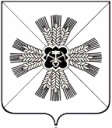 КЕМЕРОВСКАЯ ОБЛАСТЬПРОМЫШЛЕННОВСКИЙ МУНИЦИПАЛЬНЫЙ РАЙОНАДМИНИСТРАЦИЯ ПРОМЫШЛЕННОВСКОГО МУНИЦИПАЛЬНОГО РАЙОНАПОСТАНОВЛЕНИЕот 16.10.2013 №1814-пО внесение изменений в постановление администрации Промышленновского муниципального района от 09.07.2013 1160-П «О создании межведомственной комиссии по вопросам социальной защиты военнослужащих, граждан, уволенных с военной службы и членов их семей»В связи изменением кадрового состава внести изменения в постановление от 09.07.2013 1160-П «О создании межведомственной комиссии по вопросам социальной защиты военнослужащих, граждан, уволенных с военной службы и членов их семей»ПОСТАНАВЛЯЮ:Вывести из состава комиссии заместителя председателя комиссии Коровину Оксану Викторовну. Ввести в состав данной комиссии в качестве заместителя председателя комиссии Касаткину Наталью Александровну – и.о. начальника УСЗН администрации Промышленновского муниципального района.Контроль за исполнением настоящего постановления возложить на заместителя Главы района по социальным вопросам Мясоедову Т.В.Настоящее постановление вступает в силу со дня его подписания и распространяет свое действие на правоотношения возникшие с 14.10.2013 года.Глава районаА.И. Шмидт